GET SOME MATES TOGHETHER ON ENJOY A DAY OUT EXPLORING THE LOCALS !6 PUBS IN 6 HOURSWHICH SIDE OF THE RIVER SUITS YOU ?  CYGNET,CHANNEL OR THE HUONCYGNET, CHANNELCommercial HotelSnug TavernMargate HotelLongley HotelThe Grand/ Ex-servicemen’s ClubCygnet HotelDeparting at 11.30am  and  Returning at 5.30pm				     orDeparting at 3pm and Returning at 9pm                              COST: $60PP (Minimum 4)BOOK NOW: 0466 902 840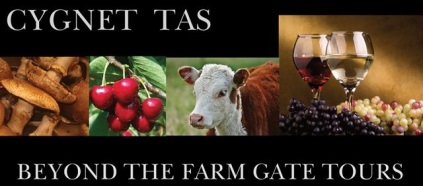 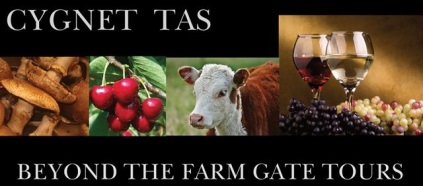 